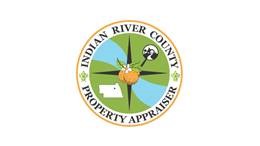 ESSENTIAL JOB FUNCTIONS:Plans and organizes individual appraisal related activities for designated market area of responsibility; to include new work, field canvasses, and field reviews.Utilizes various recognized appraisal techniques to establish and recommend residential land values; to include direct sales comparison, allocation and abstraction.Data collection to include locating, discerning, measuring, and listing of residential improvements with knowledge of mass coding.Sales verifications and inspections.Prepares reports and assists with the valuation of residential properties, vacant and improved.Receives and investigates issues/complaints pertaining to residential ad valorem assessments.Prepares for and defends values before the VAB.Position requires on-site office presence as it is interactive requiring face-to-face interactions with both public and staff membersRotate between office locations providing support and coverage when neededEvolve into a position of mentor by training newer deputies both in department and throughout Property Appraiser's Office.Perform any other related duties as required or assigned.QUALIFICATIONS:High school diploma or equivalent preferred1 year of appraisal experience preferredKNOWLEDGE, SKILLS AND ABILITIES:Knowledge of the principles and practices of real estate appraisal.Knowledge of Mass Appraisal Techniques.Computer knowledge including Microsoft Excel, Word and Outlook.Knowledge of acceptable ratio standards for statistical measure for assessment roll approval process.Knowledge of general residential construction techniques and materials.Knowledge of laws, ordinances, and statutes pertaining to the ad valorem assessment of real property.Ability to exhibit a high level of accuracy in typing/data entry skillsMaintain composure in stressful situationsServe the public and fellow professionals with honesty and integrityPerform tasks utilizing data processing methods and systemsAbility to communicate effectively through both oral and written correspondence.Capability to work independently and as a team player using good judgement.SPECIAL REQUIREMENT:Position requires working outdoors in all types of weather conditions.LICENSE/CERTIFICATION:Valid Florida Driver's licenseWillingness to obtain Certified Florida Evaluator Designation for Florida Department of Revenue PRE-EMPLOYMENT SCREENING:This position requires a background screeningThis job description is not designed to contain a comprehensive listing of activities, duties or responsibilities that are required of the professional for this job.  Duties, responsibilities and activities may change at any time with or without notice.We are a Veterans Preference EmployerDepartment:Appraisal ServicesYears of Experience:1- year appraisal preferredClassification:Non-ExemptEmployment Type:Full TimeSalary Range:$30,000 – 45,500Manages Others:NoRequired Education:High School Diploma or Equivalent preferredReports To:Appraisal Services Dept. Head